 About the Awards The award recognizes education majors who demonstrate a high level of commitment to the teaching profession. Four scholars will each receive a $500 award, a certificate and complimentary registration for the 2021 Florida Association of Teacher Educators Annual Conference (FATE) at the University of Tampa on December 3-4, 2021. Scholars will also receive a one-year complimentary student membership in FATE.Recipients will be notified no later than November 5, 2021. Please visit www.fate1.org for more conference details.  Applications are due October 29, 2021. Scholars will contribute by assisting conference organizers for four hours. Scholars are responsible for their transportation to and from the conference and for their overnight accommodations, if needed. Scholars are expected to attend the Awards Luncheon on Saturday, December 4, 2021 where they will be recognized for their achievements.  Eligibility Criteria To be eligible for this award the applicant must be a student currently enrolled in a teacher education program at an accredited institution of higher education in the state of Florida. An overall grade-point average of 3.0 or higher on a 4.0 scale is requisite for consideration by the FATE Awards Committee. Guidelines for ApplicationA complete application includes: Part I 		Application (provided on the following page) Part II  	Professional Cover Letter & Resume Part III 	Philosophy of Education Statement Part IV  	Letter of Nomination (must be nominated by a FATE member)Part V  	Official transcript of academic progress.Part VI  	Statement of VerificationApplications should be typed and double-spaced, and conform to the word limitations noted. Descriptions designed to guide you through the process are also provided on the following page. To be considered, your application packet must be received at the address below byMonday, October 29, 2021.  You will be notified by email that your application packet was received. For more information, feel free to contact the Awards Committee Chair, Dr. Valerie Wright at Valerie.wright@saintleo.eduPlease mail completed application (all materials listed above) to: Dr. Valerie WrightSaint Leo University 33701 State Road 52St. Leo, FL 33574Or Scan to: Valerie.wright@saintleo.edu 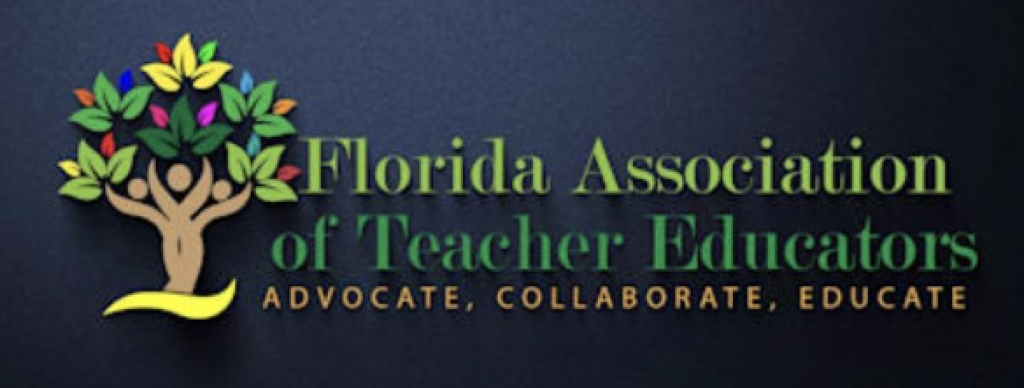 Please complete this section.Name: _______________________________________________________________ Present Street Address:__________________________________________________City: _____________________________State: _________Zip Code: _____________ Present Phone: (____)______________ Email Address:________________________ Applicant’s university or college:  _________________________________________FATE contact person: ______________________________________ Contact’s title: ____________________________________________ Email address of FATE contact person: _____________________________________Teaching major: _______________________________________________________Certification sought (circle one):PreK-3 				Elementary 				Middle GradesSecondary 			K-12 (e.g., Art, Music, etc)	         Special Education  	Other _____________The Fanchon F. Funk Scholars Award APPLICATION 2021Part II   Cover Letter & Résumé Please refer to the FATE 2021 Fanchon F. Funk Scholars Award in your cover letter. Indicate/describe your future professional goals and how these reflect the challenges and accomplishments characterizing the life of a professional educator.Your resume might include (but not limited to): educational accomplishments awardsprofessional organization affiliations, offices held, employment, volunteer activities that have contributed to your commitment to excellence in education. Part III   Philosophy of Education Statement Include a statement of your Philosophy of Education, not to exceed 200 words. Part IV   Letter of Nomination Submit a letter of nomination from a FATE member. Part V   Official Transcript of Academic Progress Request an official transcript from your registrar to be included in the application package.Part VI   Statement of Verification (see next page)The Fanchon F. Funk Scholars Award APPLICATION 2021Statement of VerificationPlease read and affix your signature below as agreement to the following:If selected as a FATE Scholar, I understand I will receive complimentary registration for the 2021 FATE Annual Conference at Hilton University of Florida Conference Center Gainesville October 16-17, 2015. My registration will entitle me to all privileges including the general and breakout sessions, meal functions, reception, and the Awards Luncheon. I will also receive a complimentary 2021-2022 FATE membership. I agree to provide my own transportation to and from the conference and pay for my own accommodations, if needed. I also understand that I will be providing conference organizers four (4) volunteer hours during the conference, and I will be in attendance and participate in the Awards Luncheon. I give permission for release of my name and photograph to be used for FATE and ATE as determined by those organizations in future on-line or printed communication. I, _______________________________________,  the undersigned, am in agreement with the above.                        (print name)___________________________________        _________________Signature					  	DateThe Fanchon F. Funk Scholars Awards 2021The Fanchon F. Funk Scholars Awards are bestowed upon pre-service students recognized for their potential as outstanding future educators. The privilege and opportunity come in the form of discourse and working with esteemed members of the teacher education profession at the Florida Association of Teacher Educators Annual Conference. The obligation is fulfilled as these scholars assist with the conference and as they strive to achieve professional and personal goals reflecting the challenges and accomplishments characterizing the life of a professional educator. The Fanchon F. Funk Scholars Award APPLICATION 2021Part I General Information 